. Севастополь, ул. Новикова, 14  т. +7 (8692) 630085, т/ф. +7 (8692) 631696  e-mail:balakcovetsv@mail.ru__________________________________________________________________________________________________________________________ПОСТАНОВЛЕНИЕместной администрации внутригородского муниципального образования города Севастополя Балаклавского муниципального округа «22» «05» 2020 г.                                   № 16/МА                                   г. СевастопольО внесении изменений в постановление МА ВМО Балаклавского МОот 27.03.2018 № 8/МА «Об утверждении муниципальной программы «Развитие культуры во внутригородском муниципальном образовании города Севастополя Балаклавский муниципальный округ» на 2018-2020 годы в новой редакции»Руководствуясь Конституцией РФ, в связи с угрозой распространения на территории Российской Федерации новой коронавирусной инфекции, в целях обеспечения соблюдения положений Федерального закона от 30.03.1999 № 52-ФЗ «О санитарно-эпидемиологическом благополучии населения», в соответствии с постановлениями Главного государственного санитарного врача Российской Федерации от 24.01.2020 № 2 «О дополнительных мероприятиях по недопущению завоза и распространения новой коронавирусной инфекции, вызванной 2019-nCoV», от 02.03.2020 № 5 «О дополнительных мерах по снижению рисков завоза и распространения новой коронавирусной инфекции (2019-nCoV), Федеральными законами от 06.10.2003 № 131-ФЗ «Об общих принципах организации местного самоуправления в Российской Федерации», от 25.06.2002 № 73-ФЗ «Об объектах культурного наследия (памятниках истории и культуры) народов Российской Федерации», Законами города Севастополя от 30.12.2014 № 102-ЗС «О местном самоуправлении в городе Севастополе», от 25.12.2018 № 466-ЗС «О бюджете города Севастополя на 2019 год и плановый период 2020 и 2021 годов», руководствуясь Указом Губернатора города Севастополя от 17.03.2020 № 14-УГ «О введении на территории города Севастополя режима повышенной готовности», в соответствии с п. д ч. 5 ст. 11 Федерального закона от 01.04.2020 № 98-ФЗ «О внесении изменений в отдельные законодательные акты Российской Федерации по вопросам предупреждения и ликвидации чрезвычайных ситуаций» в 2020 году стороны госконтракта по взаимному согласию могут изменить срок его исполнения и (или) его цену (цену единицы товара, работы, услуги), если на прежних условиях госконтракт невозможно исполнить, по независящим от контрагентов обстоятельствам, а также руководствуясь решением Совета Балаклавского муниципального образования города Севастополя II созыва «О бюджете внутригородского муниципального образования города Севастополя Балаклавский муниципальный округ на 2019 год и плановый период 2020 и 2021 годов», Уставом внутригородского муниципального образования города Севастополя Балаклавского муниципального округа, Положением «О местной администрации внутригородского муниципального образования города Севастополя Балаклавского муниципального округа», Положением о порядке разработки, реализации и оценке эффективности реализации муниципальных программ внутригородского муниципального образования города Севастополя Балаклавский муниципальный округ от 14.09.2015 № 17/МА ст.5 п.40, Распоряжением местной администрации внутригородского муниципального образования города Севастополя Балаклавского муниципального округа «О продлении срока исполнения контрактов по независящим от контрагентов обстоятельств в период режима повышенной готовности в связи с распространением коронавирусной инфекции от 22.04.2020 № 18-ОД:Внести изменения в муниципальную программу «Развитие культуры во внутригородском муниципальном образовании города Севастополя Балаклавский муниципальный округ» на 2018-2020 годы в новой редакции, утвержденную постановлением МА ВМО Балаклавского МО от 27.03.2018 № 8/МА, изложив в новой редакции: №1 «Направления реализации муниципальной программы «Развитие культуры во внутригородском муниципальном образовании города Севастополя Балаклавский муниципальный округ» на 2018-2020 годы в новой редакции, подпрограммы «Организация местных и участие в организации и проведении городских праздничных и иных зрелищных мероприятий во внутригородском муниципальном образовании», №2 «Направления реализации муниципальной программы «Развитие культуры во внутригородском муниципальном образовании города Севастополя Балаклавский муниципальный округ» на 2018-2020 годы в новой редакции, подпрограммы «Осуществление военно-патриотического воспитания граждан Российской Федерации на территории внутригородского муниципального образования» и №3 «Ресурсное обеспечение и прогнозная (справочная) оценка расходов на реализацию целей муниципальной программы «Развитие культуры во внутригородском муниципальном образовании города Севастополя Балаклавский муниципальный округ» на 2018-2020 годы в новой редакции, согласно приложениям к настоящему постановлению.Настоящее постановление опубликовать на официальном сайте внутригородского муниципального образования города Севастополя Балаклавский муниципальный округ и обнародовать на информационном стенде ВМО Балаклавский МО.Настоящее постановление вступает в силу после его опубликования (обнародования).Контроль за исполнением настоящего постановления оставляю за собой.Глава ВМО Балаклавский МО			                                 Е.А. БабошкинПриложение №1 к постановлениюот « 22 » « 05 » 2020 г. №  16/МА                                                                             Приложение № 3                                                                                                                                                                                   к муниципальной программе                                                                              «Развитие культуры во внутригородском                                                                              муниципальном образовании города Севастополя                                                                              Балаклавский муниципальный округ»                                                                              на 2018-2020 годы.Направления реализации муниципальной программы «Развитие культуры во внутригородском муниципальном образовании города Севастополя Балаклавский муниципальный округ» на 2018-2020 годы, подпрограммы «Организация местных и участие в организации и проведении городских праздничных и иных зрелищных мероприятий во внутригородском муниципальном образовании» в новой редакцииГлава ВМО Балаклавский МО                                                           Е.А. БабошкинПриложение №2 к постановлениюот « 22 » « 05 » 2020 г. №  16/МА                                                                             Приложение № 4                                                                              к муниципальной программе                                                                              «Развитие культуры во внутригородском                                                                              муниципальном образовании города Севастополя                                                                              Балаклавский муниципальный округ»                                                                              на 2018-2020 годы.Направления реализации муниципальной программы «Развитие культуры во внутригородском муниципальном образовании города Севастополя Балаклавский муниципальный округ» на 2018-2020 годы, подпрограммы «Осуществление военно-патриотического воспитания граждан Российской Федерации на территории внутригородского муниципального образования» в новой редакции.Глава ВМО Балаклавский МО                                                           Е.А. БабошкинПриложение №3 к постановлениюот « 22 » « 05 » 2020 г. №  16/МА                                                                             Приложение № 5                                                                              к муниципальной программе                                                                              «Развитие культуры во внутригородском                                                                              муниципальном образовании города Севастополя                                                                              Балаклавский муниципальный округ»                                                                              на 2018-2020 годы.Ресурсное обеспечение и прогнозная (справочная) оценка расходов на реализацию целей муниципальной программы «Развитие культуры во внутригородском муниципальном образовании города Севастополя Балаклавский муниципальный округ» на 2028-2020 годы.Глава ВМО Балаклавский МО                                                       Е.А. Бабошкин                                                          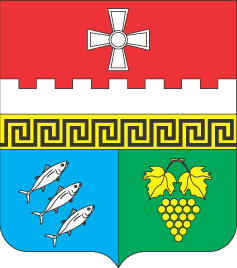 Внутригородское муниципальное образование Балаклавский муниципальный округ (ВМО Балаклавский МО) №п/п№п/пНаименование мероприятияСрок исполненияСрок исполненияСрок исполненияГлавный распорядитель/главный исполнительНеобходимый объем финансированиятыс.руб.Необходимый объем финансированиятыс.руб.Организация и проведение мероприятий, посвященных международным и всероссийским праздникамОрганизация и проведение мероприятий, посвященных международным и всероссийским праздникамОрганизация и проведение мероприятий, посвященных международным и всероссийским праздникамОрганизация и проведение мероприятий, посвященных международным и всероссийским праздникамОрганизация и проведение мероприятий, посвященных международным и всероссийским праздникамОрганизация и проведение мероприятий, посвященных международным и всероссийским праздникамОрганизация и проведение мероприятий, посвященных международным и всероссийским праздникамОрганизация и проведение мероприятий, посвященных международным и всероссийским праздникамОрганизация и проведение мероприятий, посвященных международным и всероссийским праздникам1.1.1.1.Праздничные мероприятия, посвященные Международному женскому дню 8-е мартаМарт2018 год2019 год2020 годМарт2018 год2019 год2020 годМарт2018 год2019 год2020 годМестная администрация внутригородского муниципального образованиягорода Севастополя Балаклавского муниципального округа29,0 (исполнено)70,0 (исполнено)30,0 (исполнено)29,0 (исполнено)70,0 (исполнено)30,0 (исполнено)1.2.1.2.Торжественные мероприятия, посвященные Дню самоуправленияАпрель2018 год2019 годII квартал2020 годаАпрель2018 год2019 годII квартал2020 годаАпрель2018 год2019 годII квартал2020 годаМестная администрация внутригородского муниципального образования города Севастополя Балаклавского муниципального округа70,2 (исполнено)70,0 (исполнено)45,370,2 (исполнено)70,0 (исполнено)45,31.3.1.3.Праздничные мероприятия, посвященные Дню работника культуры «Таланты Балаклавы»Март2018 год2019 год2020 годМарт2018 год2019 год2020 годМарт2018 год2019 год2020 годМестная администрация внутригородского муниципального образования города Севастополя Балаклавского муниципального округа99,7 (исполнено)70,0 (исполнено)40,0 (исполнено)99,7 (исполнено)70,0 (исполнено)40,0 (исполнено)1.4.1.4.Праздничные мероприятия, посвященные Дню детстваМай2018 год2019 годIII квартал2020 годаМай2018 год2019 годIII квартал2020 годаМай2018 год2019 годIII квартал2020 годаМестная администрация внутригородского муниципального образования города Севастополя Балаклавского муниципального округа100,0 (исполнено)50,0 (исполнено)24,0100,0 (исполнено)50,0 (исполнено)24,01.5.1.5.Праздничные мероприятия, посвященные Дню защиты детейИюнь2018 год2019 годIII квартал2020 годаИюнь2018 год2019 годIII квартал2020 годаИюнь2018 год2019 годIII квартал2020 годаМестная администрация внутригородского муниципального образования города Севастополя Балаклавского муниципального округа--51,0--51,01.6.1.6.Праздничные мероприятия, посвященные Дню медицинского работника.Июнь2018 год2019 год2020 годИюнь2018 год2019 год2020 годИюнь2018 год2019 год2020 годМестная администрация внутригородского муниципального образования города Севастополя Балаклавского муниципального округа70,0 (исполнено)20,0 (исполнено)20,070,0 (исполнено)20,0 (исполнено)20,01.7.1.7.Праздничные мероприятия, посвященные Дню ВМФ с возложением венков.Июль2018 год2019 год2020 годИюль2018 год2019 год2020 годИюль2018 год2019 год2020 годМестная администрация внутригородского муниципального образования города Севастополя Балаклавского муниципального округа21,1(исполнено)--21,1(исполнено)--1.8.1.8.Праздничные мероприятия, посвященные Дню семьи, любви и верностиИюль 201820192020Июль 201820192020Июль 201820192020Местная администрация внутригородского муниципального образования города Севастополя Балаклавского муниципального округа-15,0 (исполнено)20,0-15,0 (исполнено)20,01.9.1.9.Праздничные мероприятия, посвященные Дню знанийСентябрь2018 год2019 год2020 годСентябрь2018 год2019 год2020 годСентябрь2018 год2019 год2020 годМестная администрация внутригородского муниципального образования города Севастополя Балаклавского муниципального округа30,1 (исполнено)8,3 (исполнено)30,730,1 (исполнено)8,3 (исполнено)30,71.10.1.10.Праздничные мероприятия, посвященные Дню пожилого человекаОктябрь2018 год2019 год2020 годОктябрь2018 год2019 год2020 годОктябрь2018 год2019 год2020 годМестная администрация внутригородского муниципального образования города Севастополя Балаклавского муниципального округа30,0 (исполнено)30,0 (исполнено)49,030,0 (исполнено)30,0 (исполнено)49,01.11.1.11.Праздничные мероприятия, посвященные Дню учителяОктябрь2018 год2019 год2020 годОктябрь2018 год2019 год2020 годОктябрь2018 год2019 год2020 годМестная администрация внутригородского муниципального образования города Севастополя Балаклавского муниципального округа28,6 (исполнено)4,0 (исполнено)35,028,6 (исполнено)4,0 (исполнено)35,01.12.1.12.Праздничные мероприятия, посвященные Дню работника сельского хозяйства.Октябрь2018 год2019 год2020 годОктябрь2018 год2019 год2020 годОктябрь2018 год2019 год2020 годМестная администрация внутригородского муниципального образования города Севастополя Балаклавского муниципального округа109,7 (исполнено)1,0 (исполнено)33,0109,7 (исполнено)1,0 (исполнено)33,01.13.1.13.Праздничные мероприятия, посвященные Дню инвалидаДекабрь2018 год2019 год2020 годДекабрь2018 год2019 год2020 годДекабрь2018 год2019 год2020 годМестная администрация внутригородского муниципального образования города Севастополя Балаклавского муниципального округа75,0 (исполнено)2,1 (исполнено)42,075,0 (исполнено)2,1 (исполнено)42,0Мероприятия, посвященные празднованию Государственных праздниковМероприятия, посвященные празднованию Государственных праздниковМероприятия, посвященные празднованию Государственных праздниковМероприятия, посвященные празднованию Государственных праздниковМероприятия, посвященные празднованию Государственных праздниковМероприятия, посвященные празднованию Государственных праздниковМероприятия, посвященные празднованию Государственных праздниковМероприятия, посвященные празднованию Государственных праздниковМероприятия, посвященные празднованию Государственных праздников2.1.2.1.День весны и трудаМай201820192020Май201820192020Май201820192020Местная администрация внутригородского муниципального образования города Севастополя Балаклавского муниципального округа46,0 (исполнено)33,0 (исполнено)37,0 (исполнено)46,0 (исполнено)33,0 (исполнено)37,0 (исполнено)2.2.2.2.День России Июнь2018 год2019 год2020 годИюнь2018 год2019 год2020 годИюнь2018 год2019 год2020 годМестная администрация внутригородского муниципального образования города Севастополя Балаклавского муниципального округа48,0 (исполнено)32,5 (исполнено)20,048,0 (исполнено)32,5 (исполнено)20,02.3.2.3.День Народного единстваНоябрь201820192020Ноябрь201820192020Ноябрь201820192020Местная администрация внутригородского муниципального образования города Севастополя Балаклавского муниципального округа46,0 (исполнено)- 40,046,0 (исполнено)- 40,02.4.2.4.День Конституции Российской ФедерацииДекабрь201820192020Декабрь201820192020Декабрь201820192020Местная администрация внутригородского муниципального образования города Севастополя Балаклавского муниципального округа--20,0--20,0Организация и проведение праздничных мероприятий, посвященных Дню города Севастополя и Балаклавского МООрганизация и проведение праздничных мероприятий, посвященных Дню города Севастополя и Балаклавского МООрганизация и проведение праздничных мероприятий, посвященных Дню города Севастополя и Балаклавского МООрганизация и проведение праздничных мероприятий, посвященных Дню города Севастополя и Балаклавского МООрганизация и проведение праздничных мероприятий, посвященных Дню города Севастополя и Балаклавского МООрганизация и проведение праздничных мероприятий, посвященных Дню города Севастополя и Балаклавского МООрганизация и проведение праздничных мероприятий, посвященных Дню города Севастополя и Балаклавского МООрганизация и проведение праздничных мероприятий, посвященных Дню города Севастополя и Балаклавского МООрганизация и проведение праздничных мероприятий, посвященных Дню города Севастополя и Балаклавского МО3.1.3.1.День Балаклавского муниципального округаИюнь2018 год2019 годII квартал2020 годаИюнь2018 год2019 годII квартал2020 годаИюнь2018 год2019 годII квартал2020 годаМестная администрация внутригородского муниципального образования города Севастополя Балаклавского муниципального округа100,0 (исполнено)150,0 (исполнено)55,7100,0 (исполнено)150,0 (исполнено)55,73.2.3.2.День города СевастополяИюнь2018 год2019 год2020 годИюнь2018 год2019 год2020 годИюнь2018 год2019 год2020 годМестная администрация внутригородского муниципального образования города Севастополя Балаклавского муниципального округа50,0 (исполнено)50,0 (исполнено)20,050,0 (исполнено)50,0 (исполнено)20,0Организация и проведение народных гуляний на территории Балаклавского МООрганизация и проведение народных гуляний на территории Балаклавского МООрганизация и проведение народных гуляний на территории Балаклавского МООрганизация и проведение народных гуляний на территории Балаклавского МООрганизация и проведение народных гуляний на территории Балаклавского МООрганизация и проведение народных гуляний на территории Балаклавского МООрганизация и проведение народных гуляний на территории Балаклавского МООрганизация и проведение народных гуляний на территории Балаклавского МООрганизация и проведение народных гуляний на территории Балаклавского МО4.1.4.1.Праздничные гуляния «Проводы масленицы»Март201820192020Март201820192020Март201820192020Местная администрация внутригородского муниципального образованиягорода Севастополя Балаклавского муниципального округа--50,0--50,04.2.4.2.«Золотая осень» - народные гуляния на селе.СентябрьОктябрь, Ноябрь2018 год2019 год2020 годСентябрьОктябрь, Ноябрь2018 год2019 год2020 годСентябрьОктябрь, Ноябрь2018 год2019 год2020 годМестная администрация внутригородского муниципального образования города Севастополя Балаклавского муниципального округа--20,0--20,0Празднование юбилеев и памятных датПразднование юбилеев и памятных датПразднование юбилеев и памятных датПразднование юбилеев и памятных датПразднование юбилеев и памятных датПразднование юбилеев и памятных датПразднование юбилеев и памятных датПразднование юбилеев и памятных датПразднование юбилеев и памятных дат5.1.5.1.Поздравление с юбилеем ансамбля народной песни «Каравай»Март201820192020Март201820192020Март201820192020Местная администрация внутригородского муниципального образования города Севастополя Балаклавского муниципального округа-30,0 (исполнено)--30,0 (исполнено)-5.2.5.2.Поздравление с юбилеем руководителей и творческих коллективов ГБУК «БДК»Август – Декабрь201820192020Август – Декабрь201820192020Август – Декабрь201820192020Местная администрация внутригородского муниципального образования города Севастополя Балаклавского муниципального округа-70,0 (исполнено)50,0-70,0 (исполнено)50,0Фестивали, конкурсы, проводимые на территории Балаклавского МОФестивали, конкурсы, проводимые на территории Балаклавского МОФестивали, конкурсы, проводимые на территории Балаклавского МОФестивали, конкурсы, проводимые на территории Балаклавского МОФестивали, конкурсы, проводимые на территории Балаклавского МОФестивали, конкурсы, проводимые на территории Балаклавского МОФестивали, конкурсы, проводимые на территории Балаклавского МОФестивали, конкурсы, проводимые на территории Балаклавского МОФестивали, конкурсы, проводимые на территории Балаклавского МО6.1.Участие в организации Межрегионального XXV традиционного праздника танца «Радуга»Участие в организации Межрегионального XXV традиционного праздника танца «Радуга»Участие в организации Межрегионального XXV традиционного праздника танца «Радуга»Март201820192020Местная администрация внутригородского муниципального образования города Севастополя Балаклавского муниципального округаМестная администрация внутригородского муниципального образования города Севастополя Балаклавского муниципального округаМестная администрация внутригородского муниципального образования города Севастополя Балаклавского муниципального округа--41,0 (исполнено)6.2.Участие в организации XVI, XVII Международного поэтического фестиваля «Пристань менестрелей»Участие в организации XVI, XVII Международного поэтического фестиваля «Пристань менестрелей»Участие в организации XVI, XVII Международного поэтического фестиваля «Пристань менестрелей»Июнь-Июль201820192020Местная администрация внутригородского муниципального образования города Севастополя Балаклавского муниципального округаМестная администрация внутригородского муниципального образования города Севастополя Балаклавского муниципального округаМестная администрация внутригородского муниципального образования города Севастополя Балаклавского муниципального округа-10,5 (исполнено)20,06.3.Участие в организации праздника «Из века в век шагает с книгой человек» (в рамках конкурса летнего чтения)Участие в организации праздника «Из века в век шагает с книгой человек» (в рамках конкурса летнего чтения)Участие в организации праздника «Из века в век шагает с книгой человек» (в рамках конкурса летнего чтения)Сентябрь201820192020Местная администрация внутригородского муниципального образования города Севастополя Балаклавского муниципального округаМестная администрация внутригородского муниципального образования города Севастополя Балаклавского муниципального округаМестная администрация внутригородского муниципального образования города Севастополя Балаклавского муниципального округа--20,06.4.Участие в организации XX Межрегионального праздника народной песни «Пою тебе, мой Севастополь»Участие в организации XX Межрегионального праздника народной песни «Пою тебе, мой Севастополь»Участие в организации XX Межрегионального праздника народной песни «Пою тебе, мой Севастополь»Октябрь201820192020Местная администрация внутригородского муниципального образования города Севастополя Балаклавского муниципального округаМестная администрация внутригородского муниципального образования города Севастополя Балаклавского муниципального округаМестная администрация внутригородского муниципального образования города Севастополя Балаклавского муниципального округа--50,06.5.Участие в организации XX Городского фестиваля эстрадной музыки и песни «Золотой листопад»Участие в организации XX Городского фестиваля эстрадной музыки и песни «Золотой листопад»Участие в организации XX Городского фестиваля эстрадной музыки и песни «Золотой листопад»Ноябрь201820192020Местная администрация внутригородского муниципального образования города Севастополя Балаклавского муниципального округаМестная администрация внутригородского муниципального образования города Севастополя Балаклавского муниципального округаМестная администрация внутригородского муниципального образования города Севастополя Балаклавского муниципального округа--21,3Организация и проведение праздничных мероприятий, посвященных Новому годуОрганизация и проведение праздничных мероприятий, посвященных Новому годуОрганизация и проведение праздничных мероприятий, посвященных Новому годуОрганизация и проведение праздничных мероприятий, посвященных Новому годуОрганизация и проведение праздничных мероприятий, посвященных Новому годуОрганизация и проведение праздничных мероприятий, посвященных Новому годуОрганизация и проведение праздничных мероприятий, посвященных Новому годуОрганизация и проведение праздничных мероприятий, посвященных Новому годуОрганизация и проведение праздничных мероприятий, посвященных Новому году7.1.7.1.Открытие Балаклавской районной елки. Декабрь2018 год2019 год2020 годДекабрь2018 год2019 год2020 годДекабрь2018 год2019 год2020 годМестная администрация внутригородского муниципального образования города Севастополя Балаклавского муниципального округа606,6(исполнено)477,8 (исполнено)480,0606,6(исполнено)477,8 (исполнено)480,07.2.7.2.«Новогодний бал» для детей Балаклавского МО. Декабрь2018 год2019 год2020 годДекабрь2018 год2019 год2020 годДекабрь2018 год2019 год2020 годМестная администрация внутригородского муниципального образования города Севастополя Балаклавского муниципального округа150,0(исполнено)352,0 (исполнено)250,0150,0(исполнено)352,0 (исполнено)250,07.3.7.3.«Лидер года» - праздничные мероприятия с награждением и чествованием предприятий и учреждений Балаклавского МО.Декабрь2018 год2019 год2020 годДекабрь2018 год2019 год2020 годДекабрь2018 год2019 год2020 годМестная администрация внутригородского муниципального образования города Севастополя Балаклавского муниципального округа200,0(исполнено)113,8 (исполнено)100,0200,0(исполнено)113,8 (исполнено)100,0ИТОГО:                                 ИТОГО:                                 ИТОГО:                                 2018 год2019 год2020 год2018 год2019 год2020 год2018 год2019 год2020 год1 910,01 630,01 700,01 910,01 630,01 700,0№п/пНаименование мероприятияНаименование мероприятияСрок исполненияГлавный распорядитель/главный исполнительНеобходимый объем финансированиятыс.руб.1.Праздничные мероприятия, посвященные Дню защитника ОтечестваПраздничные мероприятия, посвященные Дню защитника ОтечестваФевраль2018 год2019 год2020 годМестная администрация внутригородского муниципального образования города Севастополя Балаклавского муниципального округа5,6(исполнено)30,0 (исполнено)12,4 (исполнено)2.Торжественные мероприятия, посвященные празднованию 76-й годовщины освобождения Балаклавы от немецко-фашистских захватчиков. Торжественные мероприятия, посвященные празднованию 76-й годовщины освобождения Балаклавы от немецко-фашистских захватчиков. Апрель2018 год2019 год2020 годМестная администрация внутригородского муниципального образования города Севастополя Балаклавского муниципального округа173,0(исполнено)388,0 (исполнено)-3.Мероприятия, посвященные Дню Победы.Мероприятия, посвященные Дню Победы.Май2018 год2019 год2020 годМестная администрация внутригородского муниципального образования города Севастополя Балаклавского муниципального округа25,0(исполнено)75,0 (исполнено)-4.Поздравления ветеранов (на дому), приуроченных празднованию 76-й годовщины освобождения Балаклавы от немецко-фашистских захватчиков. Поздравления ветеранов (на дому), приуроченных празднованию 76-й годовщины освобождения Балаклавы от немецко-фашистских захватчиков. Апрель2018 год2019 годИюнь2020 годаМестная администрация внутригородского муниципального образования города Севастополя Балаклавского муниципального округа173,0(исполнено)388,0 (исполнено)74,0 (исполнено)5.Поздравления ветеранов (на дому), приуроченных празднованию 75-й годовщины Великой Победы.Поздравления ветеранов (на дому), приуроченных празднованию 75-й годовщины Великой Победы.Май2018 год2019 годИюнь2020 годаМестная администрация внутригородского муниципального образования города Севастополя Балаклавского муниципального округа25,0(исполнено)75,0 (исполнено)74,0 (исполнено)6.Памятные мероприятия, посвященные Дню начала войны.Памятные мероприятия, посвященные Дню начала войны.Июнь2018 год2019 год2020 годМестная администрация внутригородского муниципального образования города Севастополя Балаклавского муниципального округа--50,07.Ежегодный хореографический конкурс патриотической направленности «Балаклавская весна»Ежегодный хореографический конкурс патриотической направленности «Балаклавская весна»Сентябрь2018 год2019 год2020 годМестная администрация внутригородского муниципального образования города Севастополя Балаклавского муниципального округа--319,68.Экскурсии и поездки по памятным местам Балаклавского муниципального округаЭкскурсии и поездки по памятным местам Балаклавского муниципального округаВесь год201820192020Местная администрация внутригородского муниципального образования города Севастополя Балаклавского муниципального округа13,9(исполнено)--9.«Новогодний огонек» для ветеранов Балаклавского МО«Новогодний огонек» для ветеранов Балаклавского МОДекабрь2018 год2019 год2020 годМестная администрация внутригородского муниципального образования города Севастополя Балаклавского муниципального округа29,0(исполнено)257,0120,0ИТОГО:ИТОГО:2018 год2019 год2020 год2018 год2019 год2020 год246,5750,0650,0Наименование муниципальной программы, подпрограммы, основных мероприятий и мероприятийСтатусСтатусОтветственный исполнитель, соисполнители, участникиОтветственный исполнитель, соисполнители, участникиОтветственный исполнитель, соисполнители, участникиИсточники финансирования (наименование источников финансирования)Оценка расходов по годам реализации муниципальной программы (тыс.руб.)Оценка расходов по годам реализации муниципальной программы (тыс.руб.)Оценка расходов по годам реализации муниципальной программы (тыс.руб.)Наименование муниципальной программы, подпрограммы, основных мероприятий и мероприятийСтатусСтатусОтветственный исполнитель, соисполнители, участникиОтветственный исполнитель, соисполнители, участникиОтветственный исполнитель, соисполнители, участникиИсточники финансирования (наименование источников финансирования)2018201920201223334567Развитие культуры во внутригородском муниципальном образовании города Севастополя Балаклавский муниципальный округ на 2018-2020 г.г., в том числе:Муниципальная программаМуниципальная программаМестная администрация внутригородского муниципального образования города Севастополя Балаклавского муниципального округаМестная администрация внутригородского муниципального образования города Севастополя Балаклавского муниципального округаМестная администрация внутригородского муниципального образования города Севастополя Балаклавского муниципального округавсего местный бюджет, в том числе:2156,52380,02350,0Развитие культуры во внутригородском муниципальном образовании города Севастополя Балаклавский муниципальный округ на 2018-2020 г.г., в том числе:Муниципальная программаМуниципальная программаМестная администрация внутригородского муниципального образования города Севастополя Балаклавского муниципального округаМестная администрация внутригородского муниципального образования города Севастополя Балаклавского муниципального округаМестная администрация внутригородского муниципального образования города Севастополя Балаклавского муниципального округасредства местного бюджета2156,52380,02350,0Организация местных и участие в организации и проведении городских праздничных и иных зрелищных мероприятий во внутригородском муниципальном образовании, в том числе:Подпрограмма муниципальной программыПодпрограмма муниципальной программыМестная администрация внутригородского муниципального образования города Севастополя Балаклавского муниципального округаМестная администрация внутригородского муниципального образования города Севастополя Балаклавского муниципального округаМестная администрация внутригородского муниципального образования города Севастополя Балаклавского муниципального округавсего местный бюджет, в том числе:1910,01630,01700,0Организация местных и участие в организации и проведении городских праздничных и иных зрелищных мероприятий во внутригородском муниципальном образовании, в том числе:Подпрограмма муниципальной программыПодпрограмма муниципальной программыМестная администрация внутригородского муниципального образования города Севастополя Балаклавского муниципального округаМестная администрация внутригородского муниципального образования города Севастополя Балаклавского муниципального округаМестная администрация внутригородского муниципального образования города Севастополя Балаклавского муниципального округасредства местного бюджета1910,01630,01700,0Организация и проведение мероприятий, посвященных международным и всероссийским праздникамОрганизация и проведение мероприятий, посвященных международным и всероссийским праздникамОрганизация и проведение мероприятий, посвященных международным и всероссийским праздникамОрганизация и проведение мероприятий, посвященных международным и всероссийским праздникамОрганизация и проведение мероприятий, посвященных международным и всероссийским праздникамОрганизация и проведение мероприятий, посвященных международным и всероссийским праздникамОрганизация и проведение мероприятий, посвященных международным и всероссийским праздникамОрганизация и проведение мероприятий, посвященных международным и всероссийским праздникамОрганизация и проведение мероприятий, посвященных международным и всероссийским праздникамОрганизация и проведение мероприятий, посвященных международным и всероссийским праздникамПраздничные мероприятия, посвященные Международному женскому дню 8-е мартаМероприятиеМероприятиеМестная администрация внутригородского муниципального образования города Севастополя Балаклавского муниципального округаМестная администрация внутригородского муниципального образования города Севастополя Балаклавского муниципального округаМестная администрация внутригородского муниципального образования города Севастополя Балаклавского муниципального округавсего местный бюджет, в том числе:29,0(исполнено)70,0(исполнено)30,0(исполнено)Праздничные мероприятия, посвященные Международному женскому дню 8-е мартаМероприятиеМероприятиеМестная администрация внутригородского муниципального образования города Севастополя Балаклавского муниципального округаМестная администрация внутригородского муниципального образования города Севастополя Балаклавского муниципального округаМестная администрация внутригородского муниципального образования города Севастополя Балаклавского муниципального округасредства местного бюджета29,0(исполнено)70,0(исполнено)30,0(исполнено)Торжественные мероприятия, посвященные Дню самоуправленияМероприятиеМероприятиеМестная администрация внутригородского муниципального образования города Севастополя Балаклавского муниципального округаМестная администрация внутригородского муниципального образования города Севастополя Балаклавского муниципального округаМестная администрация внутригородского муниципального образования города Севастополя Балаклавского муниципального округавсего местный бюджет, в том числе:70,2(исполнено)70,0(исполнено)45,3Торжественные мероприятия, посвященные Дню самоуправленияМероприятиеМероприятиеМестная администрация внутригородского муниципального образования города Севастополя Балаклавского муниципального округаМестная администрация внутригородского муниципального образования города Севастополя Балаклавского муниципального округаМестная администрация внутригородского муниципального образования города Севастополя Балаклавского муниципального округасредства местного бюджета70,2(исполнено)70,0(исполнено)45,3Праздничные мероприятия, посвященные Дню работника культуры «Таланты Балаклавы»МероприятиеМероприятиеМестная администрация внутригородского муниципального образования города Севастополя Балаклавского муниципального округаМестная администрация внутригородского муниципального образования города Севастополя Балаклавского муниципального округаМестная администрация внутригородского муниципального образования города Севастополя Балаклавского муниципального округавсего местный бюджет, в том числе:99,7(исполнено)70,0(исполнено)40,0(исполнено)Праздничные мероприятия, посвященные Дню работника культуры «Таланты Балаклавы»МероприятиеМероприятиеМестная администрация внутригородского муниципального образования города Севастополя Балаклавского муниципального округаМестная администрация внутригородского муниципального образования города Севастополя Балаклавского муниципального округаМестная администрация внутригородского муниципального образования города Севастополя Балаклавского муниципального округасредства местного бюджета99,7(исполнено)70,0(исполнено)40,0(исполнено)Праздничные мероприятия, посвященные Дню детстваМероприятиеМероприятиеМестная администрация внутригородского муниципального образования города Севастополя Балаклавского муниципального округаМестная администрация внутригородского муниципального образования города Севастополя Балаклавского муниципального округаМестная администрация внутригородского муниципального образования города Севастополя Балаклавского муниципального округавсего местный бюджет, в том числе:100,0(исполнено)50,0(исполнено)24,0Праздничные мероприятия, посвященные Дню детстваМероприятиеМероприятиеМестная администрация внутригородского муниципального образования города Севастополя Балаклавского муниципального округаМестная администрация внутригородского муниципального образования города Севастополя Балаклавского муниципального округаМестная администрация внутригородского муниципального образования города Севастополя Балаклавского муниципального округасредства местного бюджета100,0(исполнено)50,0(исполнено)24,0Праздничные мероприятия, посвященные Дню защиты детейМероприятиеМероприятиеМестная администрация внутригородского муниципального образования города Севастополя Балаклавского муниципального округаМестная администрация внутригородского муниципального образования города Севастополя Балаклавского муниципального округаМестная администрация внутригородского муниципального образования города Севастополя Балаклавского муниципального округавсего местный бюджет, в том числе:--51,0Праздничные мероприятия, посвященные Дню защиты детейМероприятиеМероприятиеМестная администрация внутригородского муниципального образования города Севастополя Балаклавского муниципального округаМестная администрация внутригородского муниципального образования города Севастополя Балаклавского муниципального округаМестная администрация внутригородского муниципального образования города Севастополя Балаклавского муниципального округасредства местного бюджета--51,0Праздничные мероприятия, посвященные Дню медицинского работникавсего местный бюджет, в том числе:70,0(исполнено)20,0(исполнено)20,0Праздничные мероприятия, посвященные Дню медицинского работникасредства местного бюджета70,0(исполнено)20,0(исполнено)20,0Праздничные мероприятия, посвященные Дню ВМФ с возложением венковМероприятияМероприятияМестная администрация внутригородского муниципального образования города Севастополя Балаклавского муниципального округаМестная администрация внутригородского муниципального образования города Севастополя Балаклавского муниципального округаМестная администрация внутригородского муниципального образования города Севастополя Балаклавского муниципального округавсего местный бюджет, в том числе:21,1(исполнено)--Праздничные мероприятия, посвященные Дню ВМФ с возложением венковМероприятияМероприятияМестная администрация внутригородского муниципального образования города Севастополя Балаклавского муниципального округаМестная администрация внутригородского муниципального образования города Севастополя Балаклавского муниципального округаМестная администрация внутригородского муниципального образования города Севастополя Балаклавского муниципального округасредства местного бюджета21,1(исполнено)--Праздничные мероприятия, посвященные Дню семьи, любви и верностиМероприятияМероприятияМестная администрация внутригородского муниципального образования города Севастополя Балаклавского муниципального округаМестная администрация внутригородского муниципального образования города Севастополя Балаклавского муниципального округаМестная администрация внутригородского муниципального образования города Севастополя Балаклавского муниципального округавсего местный бюджет, в том числе:-15,0(исполнено)20,0Праздничные мероприятия, посвященные Дню семьи, любви и верностиМероприятияМероприятияМестная администрация внутригородского муниципального образования города Севастополя Балаклавского муниципального округаМестная администрация внутригородского муниципального образования города Севастополя Балаклавского муниципального округаМестная администрация внутригородского муниципального образования города Севастополя Балаклавского муниципального округасредства местного бюджета-15,0(исполнено20,0Праздничные мероприятия, посвященные Дню знанийМероприятияМероприятияМестная администрация внутригородского муниципального образования города Севастополя Балаклавского муниципального округаМестная администрация внутригородского муниципального образования города Севастополя Балаклавского муниципального округаМестная администрация внутригородского муниципального образования города Севастополя Балаклавского муниципального округавсего местный бюджет, в том числе:30,1(исполнено)8,3(исполнено)30,7Праздничные мероприятия, посвященные Дню знанийМероприятияМероприятияМестная администрация внутригородского муниципального образования города Севастополя Балаклавского муниципального округаМестная администрация внутригородского муниципального образования города Севастополя Балаклавского муниципального округаМестная администрация внутригородского муниципального образования города Севастополя Балаклавского муниципального округасредства местного бюджета30,1(исполнено)8,3(исполнено)30,7Праздничные мероприятия, посвященные Дню пожилого человекаМероприятияМероприятияМестная администрация внутригородского муниципального образования города Севастополя Балаклавского муниципального округаМестная администрация внутригородского муниципального образования города Севастополя Балаклавского муниципального округаМестная администрация внутригородского муниципального образования города Севастополя Балаклавского муниципального округавсего местный бюджет, в том числе:30,0(исполнено)30,0(исполнено)49,0Праздничные мероприятия, посвященные Дню пожилого человекаМероприятияМероприятияМестная администрация внутригородского муниципального образования города Севастополя Балаклавского муниципального округаМестная администрация внутригородского муниципального образования города Севастополя Балаклавского муниципального округаМестная администрация внутригородского муниципального образования города Севастополя Балаклавского муниципального округасредства местного бюджета30,0(исполнено)30,0(исполнено)49,0Праздничные мероприятия, посвященные Дню учителяМероприятияМероприятияМестная администрация внутригородского муниципального образования города Севастополя Балаклавского муниципального округаМестная администрация внутригородского муниципального образования города Севастополя Балаклавского муниципального округаМестная администрация внутригородского муниципального образования города Севастополя Балаклавского муниципального округавсего местный бюджет, в том числе:28,6(исполнено)4,0(исполнено)35,0Праздничные мероприятия, посвященные Дню учителяМероприятияМероприятияМестная администрация внутригородского муниципального образования города Севастополя Балаклавского муниципального округаМестная администрация внутригородского муниципального образования города Севастополя Балаклавского муниципального округаМестная администрация внутригородского муниципального образования города Севастополя Балаклавского муниципального округасредства местного бюджета28,6(исполнено)4,0(исполнено)35,0Праздничные мероприятия, посвященные Дню работника сельского хозяйстваМероприятияМероприятияМестная администрация внутригородского муниципального образования города Севастополя Балаклавского муниципального округаМестная администрация внутригородского муниципального образования города Севастополя Балаклавского муниципального округаМестная администрация внутригородского муниципального образования города Севастополя Балаклавского муниципального округавсего местный бюджет, в том числе:109,7(исполнено)1,0(исполнено)33,0Праздничные мероприятия, посвященные Дню работника сельского хозяйстваМероприятияМероприятияМестная администрация внутригородского муниципального образования города Севастополя Балаклавского муниципального округаМестная администрация внутригородского муниципального образования города Севастополя Балаклавского муниципального округаМестная администрация внутригородского муниципального образования города Севастополя Балаклавского муниципального округасредства местного бюджета109,7(исполнено)1,0(исполнено)33,0Праздничные мероприятия, посвященные Дню инвалидаМероприятияМероприятияМестная администрация внутригородского муниципального образования города Севастополя Балаклавского муниципального округаМестная администрация внутригородского муниципального образования города Севастополя Балаклавского муниципального округаМестная администрация внутригородского муниципального образования города Севастополя Балаклавского муниципального округавсего местный бюджет, в том числе:75,0(исполнено)2,1(исполнено)42,0Праздничные мероприятия, посвященные Дню инвалидаМероприятияМероприятияМестная администрация внутригородского муниципального образования города Севастополя Балаклавского муниципального округаМестная администрация внутригородского муниципального образования города Севастополя Балаклавского муниципального округаМестная администрация внутригородского муниципального образования города Севастополя Балаклавского муниципального округасредства местного бюджета75,0(исполнено)2,1(исполнено)42,0Мероприятия, посвященные празднованию Государственных праздниковМероприятия, посвященные празднованию Государственных праздниковМероприятия, посвященные празднованию Государственных праздниковМероприятия, посвященные празднованию Государственных праздниковМероприятия, посвященные празднованию Государственных праздниковМероприятия, посвященные празднованию Государственных праздниковМероприятия, посвященные празднованию Государственных праздниковМероприятия, посвященные празднованию Государственных праздниковМероприятия, посвященные празднованию Государственных праздниковМероприятия, посвященные празднованию Государственных праздниковДень весны и трудаМероприятияМероприятияМестная администрация внутригородского муниципального образования города Севастополя Балаклавского муниципального округаМестная администрация внутригородского муниципального образования города Севастополя Балаклавского муниципального округаМестная администрация внутригородского муниципального образования города Севастополя Балаклавского муниципального округавсего местный бюджет, в том числе:46,0(исполнено)33,0(исполнено)37,0(исполнено)День весны и трудаМероприятияМероприятияМестная администрация внутригородского муниципального образования города Севастополя Балаклавского муниципального округаМестная администрация внутригородского муниципального образования города Севастополя Балаклавского муниципального округаМестная администрация внутригородского муниципального образования города Севастополя Балаклавского муниципального округасредства местного бюджета46,0(исполнено)33,0(исполнено)37,0(исполнено)День РоссииМероприятияМероприятияМестная администрация внутригородского муниципального образования города Севастополя Балаклавского муниципального округаМестная администрация внутригородского муниципального образования города Севастополя Балаклавского муниципального округаМестная администрация внутригородского муниципального образования города Севастополя Балаклавского муниципального округавсего местный бюджет, в том числе:48,0(исполнено)32,5(исполнено)20,0День РоссииМероприятияМероприятияМестная администрация внутригородского муниципального образования города Севастополя Балаклавского муниципального округаМестная администрация внутригородского муниципального образования города Севастополя Балаклавского муниципального округаМестная администрация внутригородского муниципального образования города Севастополя Балаклавского муниципального округасредства местного бюджета48,0(исполнено)32,5(исполнено)20,0День Народного единстваМероприятияМероприятияМестная администрация внутригородского муниципального образования города Севастополя Балаклавского муниципального округаМестная администрация внутригородского муниципального образования города Севастополя Балаклавского муниципального округаМестная администрация внутригородского муниципального образования города Севастополя Балаклавского муниципального округавсего местный бюджет, в том числе:46,0(исполнено)-40,0День Народного единстваМероприятияМероприятияМестная администрация внутригородского муниципального образования города Севастополя Балаклавского муниципального округаМестная администрация внутригородского муниципального образования города Севастополя Балаклавского муниципального округаМестная администрация внутригородского муниципального образования города Севастополя Балаклавского муниципального округасредства местного бюджета46,0(исполнено)-40,0День Конституции Российской ФедерацииМероприятияМероприятияМестная администрация внутригородского муниципального образования города Севастополя Балаклавского муниципального округаМестная администрация внутригородского муниципального образования города Севастополя Балаклавского муниципального округаМестная администрация внутригородского муниципального образования города Севастополя Балаклавского муниципального округавсего местный бюджет, в том числе:--20,0День Конституции Российской ФедерацииМероприятияМероприятияМестная администрация внутригородского муниципального образования города Севастополя Балаклавского муниципального округаМестная администрация внутригородского муниципального образования города Севастополя Балаклавского муниципального округаМестная администрация внутригородского муниципального образования города Севастополя Балаклавского муниципального округасредства местного бюджета--20,0Организация и проведение праздничных мероприятий, посвященных Дню города Севастополя и Балаклавского МООрганизация и проведение праздничных мероприятий, посвященных Дню города Севастополя и Балаклавского МООрганизация и проведение праздничных мероприятий, посвященных Дню города Севастополя и Балаклавского МООрганизация и проведение праздничных мероприятий, посвященных Дню города Севастополя и Балаклавского МООрганизация и проведение праздничных мероприятий, посвященных Дню города Севастополя и Балаклавского МООрганизация и проведение праздничных мероприятий, посвященных Дню города Севастополя и Балаклавского МООрганизация и проведение праздничных мероприятий, посвященных Дню города Севастополя и Балаклавского МООрганизация и проведение праздничных мероприятий, посвященных Дню города Севастополя и Балаклавского МООрганизация и проведение праздничных мероприятий, посвященных Дню города Севастополя и Балаклавского МООрганизация и проведение праздничных мероприятий, посвященных Дню города Севастополя и Балаклавского МОДень Балаклавского муниципального округаМероприятияМероприятияМестная администрация внутригородского муниципального образования города Севастополя Балаклавского муниципального округаМестная администрация внутригородского муниципального образования города Севастополя Балаклавского муниципального округаМестная администрация внутригородского муниципального образования города Севастополя Балаклавского муниципального округавсего местный бюджет, в том числе:100,0(исполнено)150,0(исполнено)55,7День Балаклавского муниципального округаМероприятияМероприятияМестная администрация внутригородского муниципального образования города Севастополя Балаклавского муниципального округаМестная администрация внутригородского муниципального образования города Севастополя Балаклавского муниципального округаМестная администрация внутригородского муниципального образования города Севастополя Балаклавского муниципального округасредства местного бюджета100,0(исполнено)150,0(исполнено)55,7День города СевастополяМероприятияМероприятияМестная администрация внутригородского муниципального образования города Севастополя Балаклавского муниципального округаМестная администрация внутригородского муниципального образования города Севастополя Балаклавского муниципального округаМестная администрация внутригородского муниципального образования города Севастополя Балаклавского муниципального округавсего местный бюджет, в том числе:50,0(исполнено)50,0(исполнено)20,0День города СевастополяМероприятияМероприятияМестная администрация внутригородского муниципального образования города Севастополя Балаклавского муниципального округаМестная администрация внутригородского муниципального образования города Севастополя Балаклавского муниципального округаМестная администрация внутригородского муниципального образования города Севастополя Балаклавского муниципального округасредства местного бюджета50,0(исполнено)50,0(исполнено)20,0Организация и проведение народных гуляний на территории Балаклавского МООрганизация и проведение народных гуляний на территории Балаклавского МООрганизация и проведение народных гуляний на территории Балаклавского МООрганизация и проведение народных гуляний на территории Балаклавского МООрганизация и проведение народных гуляний на территории Балаклавского МООрганизация и проведение народных гуляний на территории Балаклавского МООрганизация и проведение народных гуляний на территории Балаклавского МООрганизация и проведение народных гуляний на территории Балаклавского МООрганизация и проведение народных гуляний на территории Балаклавского МООрганизация и проведение народных гуляний на территории Балаклавского МОПраздничные гуляния «Проводы масленицы»МероприятияМероприятияМестная администрация внутригородского муниципального образования города Севастополя Балаклавского муниципального округаМестная администрация внутригородского муниципального образования города Севастополя Балаклавского муниципального округаМестная администрация внутригородского муниципального образования города Севастополя Балаклавского муниципального округавсего местный бюджет, в том числе:--35,0(исполнено)Праздничные гуляния «Проводы масленицы»МероприятияМероприятияМестная администрация внутригородского муниципального образования города Севастополя Балаклавского муниципального округаМестная администрация внутригородского муниципального образования города Севастополя Балаклавского муниципального округаМестная администрация внутригородского муниципального образования города Севастополя Балаклавского муниципального округасредства местного бюджета--35,0(исполнено)«Золотая осень» - народное гуляние на селеМероприятиеМероприятиеМестная администрация внутригородского муниципального образования города Севастополя Балаклавского муниципального округаМестная администрация внутригородского муниципального образования города Севастополя Балаклавского муниципального округаМестная администрация внутригородского муниципального образования города Севастополя Балаклавского муниципального округавсего местный бюджет, в том числе:--20,0«Золотая осень» - народное гуляние на селеМероприятиеМероприятиеМестная администрация внутригородского муниципального образования города Севастополя Балаклавского муниципального округаМестная администрация внутригородского муниципального образования города Севастополя Балаклавского муниципального округаМестная администрация внутригородского муниципального образования города Севастополя Балаклавского муниципального округасредства местного бюджета--20,0Празднование юбилеев и памятных датПразднование юбилеев и памятных датПразднование юбилеев и памятных датПразднование юбилеев и памятных датПразднование юбилеев и памятных датПразднование юбилеев и памятных датПразднование юбилеев и памятных датПразднование юбилеев и памятных датПразднование юбилеев и памятных датПразднование юбилеев и памятных датПоздравление с юбилеем ансамбля народной песни «Каравай»МероприятияМероприятияМестная администрация внутригородского муниципального образования города Севастополя Балаклавского муниципальногоокругаМестная администрация внутригородского муниципального образования города Севастополя Балаклавского муниципальногоокругаМестная администрация внутригородского муниципального образования города Севастополя Балаклавского муниципальногоокругавсего местный бюджет, в том числе:-30,0(исполнено)-Поздравление с юбилеем ансамбля народной песни «Каравай»МероприятияМероприятияМестная администрация внутригородского муниципального образования города Севастополя Балаклавского муниципальногоокругаМестная администрация внутригородского муниципального образования города Севастополя Балаклавского муниципальногоокругаМестная администрация внутригородского муниципального образования города Севастополя Балаклавского муниципальногоокругасредства местного бюджета-30,0(исполнено)-Поздравление с юбилеем руководителей и творческих коллективов ГБУК «БДК»МероприятияМероприятияМестная администрация внутригородского муниципального образования города Севастополя Балаклавского муниципального округаМестная администрация внутригородского муниципального образования города Севастополя Балаклавского муниципального округаМестная администрация внутригородского муниципального образования города Севастополя Балаклавского муниципального округавсего местный бюджет, в том числе:-70,0(исполнено)50,0Поздравление с юбилеем руководителей и творческих коллективов ГБУК «БДК»МероприятияМероприятияМестная администрация внутригородского муниципального образования города Севастополя Балаклавского муниципального округаМестная администрация внутригородского муниципального образования города Севастополя Балаклавского муниципального округаМестная администрация внутригородского муниципального образования города Севастополя Балаклавского муниципального округасредства местного бюджета-70,0(исполнено)50,0Фестивали, конкурсы, проводимые на территории Балаклавского МОФестивали, конкурсы, проводимые на территории Балаклавского МОФестивали, конкурсы, проводимые на территории Балаклавского МОФестивали, конкурсы, проводимые на территории Балаклавского МОФестивали, конкурсы, проводимые на территории Балаклавского МОФестивали, конкурсы, проводимые на территории Балаклавского МОФестивали, конкурсы, проводимые на территории Балаклавского МОФестивали, конкурсы, проводимые на территории Балаклавского МОФестивали, конкурсы, проводимые на территории Балаклавского МОФестивали, конкурсы, проводимые на территории Балаклавского МОУчастие в организации Межрегионального XXV традиционного праздника танца «Радуга»Участие в организации Межрегионального XXV традиционного праздника танца «Радуга»МероприятияМероприятияМестная администрация внутригородского муниципального образования города Севастополя Балаклавского муниципального округавсего местный бюджет, в том числе:всего местный бюджет, в том числе:--41,0(исполнено)Участие в организации Межрегионального XXV традиционного праздника танца «Радуга»Участие в организации Межрегионального XXV традиционного праздника танца «Радуга»МероприятияМероприятияМестная администрация внутригородского муниципального образования города Севастополя Балаклавского муниципального округасредства местного бюджетасредства местного бюджета--41,0(исполнено)Участие в организации XVI, XVII Международного поэтического фестиваля «Пристань менестрелей»Участие в организации XVI, XVII Международного поэтического фестиваля «Пристань менестрелей»МероприятияМероприятияМестная администрация внутригородского муниципального образования города Севастополя Балаклавского муниципального округавсего местный бюджет, в том числе:всего местный бюджет, в том числе:-10,5(исполнено)20,0Участие в организации XVI, XVII Международного поэтического фестиваля «Пристань менестрелей»Участие в организации XVI, XVII Международного поэтического фестиваля «Пристань менестрелей»МероприятияМероприятияМестная администрация внутригородского муниципального образования города Севастополя Балаклавского муниципального округасредства местного бюджетасредства местного бюджета-10,5(исполнено)20,0Участие в организации праздника «Из века в век шагает с книгой человек» (в рамках конкурса летнего чтения)Участие в организации праздника «Из века в век шагает с книгой человек» (в рамках конкурса летнего чтения)МероприятияМероприятияМестная администрация внутригородского муниципального образования города Севастополя Балаклавского муниципального округавсего местный бюджет, в том числе:всего местный бюджет, в том числе:--20,0Участие в организации праздника «Из века в век шагает с книгой человек» (в рамках конкурса летнего чтения)Участие в организации праздника «Из века в век шагает с книгой человек» (в рамках конкурса летнего чтения)МероприятияМероприятияМестная администрация внутригородского муниципального образования города Севастополя Балаклавского муниципального округасредства местного бюджетасредства местного бюджета--20,0Участие в организации XX Межрегионального праздника народной песни «Пою тебе, мой Севастополь»Участие в организации XX Межрегионального праздника народной песни «Пою тебе, мой Севастополь»МероприятияМероприятияМестная администрация внутригородского муниципального образования города Севастополя Балаклавского муниципального округавсего местный бюджет, в том числе:всего местный бюджет, в том числе:--50,0Участие в организации XX Межрегионального праздника народной песни «Пою тебе, мой Севастополь»Участие в организации XX Межрегионального праздника народной песни «Пою тебе, мой Севастополь»МероприятияМероприятияМестная администрация внутригородского муниципального образования города Севастополя Балаклавского муниципального округасредства местного бюджетасредства местного бюджета--50,0Участие в организации XX Городского фестиваля эстрадной музыки и песни «Золотой листопад»Участие в организации XX Городского фестиваля эстрадной музыки и песни «Золотой листопад»МероприятияМероприятияМестная администрация внутригородского муниципального образования города Севастополя Балаклавского муниципального округавсего местный бюджет, в том числе:всего местный бюджет, в том числе:--21,3Участие в организации XX Городского фестиваля эстрадной музыки и песни «Золотой листопад»Участие в организации XX Городского фестиваля эстрадной музыки и песни «Золотой листопад»МероприятияМероприятияМестная администрация внутригородского муниципального образования города Севастополя Балаклавского муниципального округасредства местного бюджетасредства местного бюджета--21,3Организация и проведение праздничных мероприятий, посвященных Новому годуОрганизация и проведение праздничных мероприятий, посвященных Новому годуОрганизация и проведение праздничных мероприятий, посвященных Новому годуОрганизация и проведение праздничных мероприятий, посвященных Новому годуОрганизация и проведение праздничных мероприятий, посвященных Новому годуОрганизация и проведение праздничных мероприятий, посвященных Новому годуОрганизация и проведение праздничных мероприятий, посвященных Новому годуОрганизация и проведение праздничных мероприятий, посвященных Новому годуОрганизация и проведение праздничных мероприятий, посвященных Новому годуОрганизация и проведение праздничных мероприятий, посвященных Новому годуОткрытие Балаклавской районной елкиМероприятияМероприятияМестная администрация внутригородского муниципального образования города Севастополя Балаклавского муниципального округаМестная администрация внутригородского муниципального образования города Севастополя Балаклавского муниципального округаМестная администрация внутригородского муниципального образования города Севастополя Балаклавского муниципального округавсего местный бюджет, в том числе:606,6(исполнено)477,8(исполнено)480,0Открытие Балаклавской районной елкиМероприятияМероприятияМестная администрация внутригородского муниципального образования города Севастополя Балаклавского муниципального округаМестная администрация внутригородского муниципального образования города Севастополя Балаклавского муниципального округаМестная администрация внутригородского муниципального образования города Севастополя Балаклавского муниципального округасредства местного бюджета606,6(исполнено)477,8(исполнено)480,0«Новогодний бал» для детей Балаклавского МОМероприятияМероприятияМестная администрация внутригородского муниципального образования города Севастополя Балаклавского муниципального округаМестная администрация внутригородского муниципального образования города Севастополя Балаклавского муниципального округаМестная администрация внутригородского муниципального образования города Севастополя Балаклавского муниципального округавсего местный бюджет, в том числе:150,0(исполнено)352,0(исполнено)250,0«Новогодний бал» для детей Балаклавского МОМероприятияМероприятияМестная администрация внутригородского муниципального образования города Севастополя Балаклавского муниципального округаМестная администрация внутригородского муниципального образования города Севастополя Балаклавского муниципального округаМестная администрация внутригородского муниципального образования города Севастополя Балаклавского муниципального округасредства местного бюджета150,0(исполнено)352(исполнено)250,0«Лидер года» - праздничные мероприятия с награждением и чествованием предприятий и учреждений Балаклавского МОМероприятияМероприятияМестная администрация внутригородского муниципального образования города Севастополя Балаклавского муниципального округаМестная администрация внутригородского муниципального образования города Севастополя Балаклавского муниципального округаМестная администрация внутригородского муниципального образования города Севастополя Балаклавского муниципального округавсего местный бюджет, в том числе:200,0(исполнено)113,8(исполнено)100,0«Лидер года» - праздничные мероприятия с награждением и чествованием предприятий и учреждений Балаклавского МОМероприятияМероприятияМестная администрация внутригородского муниципального образования города Севастополя Балаклавского муниципального округаМестная администрация внутригородского муниципального образования города Севастополя Балаклавского муниципального округаМестная администрация внутригородского муниципального образования города Севастополя Балаклавского муниципального округасредства местного бюджета200,0(исполнено)113,8(исполнено)100,0Осуществление военно-патриотического воспитания граждан Российской Федерации на территории внутригородского муниципального образования, в том числе:Подпрограмма муниципальной программыПодпрограмма муниципальной программыМестная администрация внутригородского муниципального образования города Севастополя Балаклавского муниципального округаМестная администрация внутригородского муниципального образования города Севастополя Балаклавского муниципального округаМестная администрация внутригородского муниципального образования города Севастополя Балаклавского муниципального округавсего местный бюджет, в том числе:246,5750,0650,0Осуществление военно-патриотического воспитания граждан Российской Федерации на территории внутригородского муниципального образования, в том числе:Подпрограмма муниципальной программыПодпрограмма муниципальной программыМестная администрация внутригородского муниципального образования города Севастополя Балаклавского муниципального округаМестная администрация внутригородского муниципального образования города Севастополя Балаклавского муниципального округаМестная администрация внутригородского муниципального образования города Севастополя Балаклавского муниципального округасредства местного бюджета246,5750,0650,0Праздничные мероприятия, посвященные Дню защитника ОтечестваМероприятияМероприятияМестная администрация внутригородского муниципального образования города Севастополя Балаклавского муниципального округаМестная администрация внутригородского муниципального образования города Севастополя Балаклавского муниципального округаМестная администрация внутригородского муниципального образования города Севастополя Балаклавского муниципального округавсего местный бюджет, в том числе:5,6(исполнено)30,0(исполнено)12,4Праздничные мероприятия, посвященные Дню защитника ОтечестваМероприятияМероприятияМестная администрация внутригородского муниципального образования города Севастополя Балаклавского муниципального округаМестная администрация внутригородского муниципального образования города Севастополя Балаклавского муниципального округаМестная администрация внутригородского муниципального образования города Севастополя Балаклавского муниципального округасредства местного бюджета5,6(исполнено)30,0(исполнено)12,4Торжественные мероприятия, посвященные празднованию годовщины освобождения Балаклавы от немецко-фашистских захватчиковМероприятияМероприятияМестная администрация внутригородского муниципального образования города Севастополя Балаклавского муниципального округаМестная администрация внутригородского муниципального образования города Севастополя Балаклавского муниципального округаМестная администрация внутригородского муниципального образования города Севастополя Балаклавского муниципального округавсего местный бюджет, в том числе:173,0(исполнено)388,0(исполнено)-Торжественные мероприятия, посвященные празднованию годовщины освобождения Балаклавы от немецко-фашистских захватчиковМероприятияМероприятияМестная администрация внутригородского муниципального образования города Севастополя Балаклавского муниципального округаМестная администрация внутригородского муниципального образования города Севастополя Балаклавского муниципального округаМестная администрация внутригородского муниципального образования города Севастополя Балаклавского муниципального округасредства местного бюджета173,0(исполнено)388,0(исполнено)-Мероприятия, посвященные Дню ПобедыМероприятияМероприятияМестная администрация внутригородского муниципального образования города Севастополя Балаклавского муниципального округаМестная администрация внутригородского муниципального образования города Севастополя Балаклавского муниципального округаМестная администрация внутригородского муниципального образования города Севастополя Балаклавского муниципального округавсего местный бюджет, в том числе:25,0(исполнено)75,0(исполнено)-Мероприятия, посвященные Дню ПобедыМероприятияМероприятияМестная администрация внутригородского муниципального образования города Севастополя Балаклавского муниципального округаМестная администрация внутригородского муниципального образования города Севастополя Балаклавского муниципального округаМестная администрация внутригородского муниципального образования города Севастополя Балаклавского муниципального округасредства местного бюджета25,0(исполнено)75,0(исполнено)-Поздравления ветеранов (на дому), приуроченных празднованию 76-й годовщины освобождения Балаклавы от немецко-фашистских захватчиков.МероприятияМероприятияМестная администрация внутригородского муниципального образования города Севастополя Балаклавского муниципального округаМестная администрация внутригородского муниципального образования города Севастополя Балаклавского муниципального округаМестная администрация внутригородского муниципального образования города Севастополя Балаклавского муниципального округавсего местный бюджет, в том числе:--74,0(исполнено)Поздравления ветеранов (на дому), приуроченных празднованию 76-й годовщины освобождения Балаклавы от немецко-фашистских захватчиков.МероприятияМероприятияМестная администрация внутригородского муниципального образования города Севастополя Балаклавского муниципального округаМестная администрация внутригородского муниципального образования города Севастополя Балаклавского муниципального округаМестная администрация внутригородского муниципального образования города Севастополя Балаклавского муниципального округасредства местного бюджета--74,0(исполнено)Поздравления ветеранов (на дому), приуроченных празднованию 75-й годовщины Великой Победы.МероприятияМероприятияМестная администрация внутригородского муниципального образования города Севастополя Балаклавского муниципального округаМестная администрация внутригородского муниципального образования города Севастополя Балаклавского муниципального округаМестная администрация внутригородского муниципального образования города Севастополя Балаклавского муниципального округавсего местный бюджет, в том числе:--74,0(исполнено)Поздравления ветеранов (на дому), приуроченных празднованию 75-й годовщины Великой Победы.МероприятияМероприятияМестная администрация внутригородского муниципального образования города Севастополя Балаклавского муниципального округаМестная администрация внутригородского муниципального образования города Севастополя Балаклавского муниципального округаМестная администрация внутригородского муниципального образования города Севастополя Балаклавского муниципального округасредства местного бюджета--74,0(исполнено)Памятные мероприятия, посвященные Дню начала войныМероприятияМероприятияМестная администрация внутригородского муниципального образования города Севастополя Балаклавского муниципального округаМестная администрация внутригородского муниципального образования города Севастополя Балаклавского муниципального округаМестная администрация внутригородского муниципального образования города Севастополя Балаклавского муниципального округавсего местный бюджет, в том числе:--50,0Памятные мероприятия, посвященные Дню начала войныМероприятияМероприятияМестная администрация внутригородского муниципального образования города Севастополя Балаклавского муниципального округаМестная администрация внутригородского муниципального образования города Севастополя Балаклавского муниципального округаМестная администрация внутригородского муниципального образования города Севастополя Балаклавского муниципального округасредства местного бюджета--50,0Ежегодный хореографический конкурс патриотической направленности «Балаклавская весна»МероприятияМероприятияМестная администрация внутригородского муниципального образования города Севастополя Балаклавского муниципального округаМестная администрация внутригородского муниципального образования города Севастополя Балаклавского муниципального округаМестная администрация внутригородского муниципального образования города Севастополя Балаклавского муниципального округавсего местный бюджет, в том числе:--319,6Ежегодный хореографический конкурс патриотической направленности «Балаклавская весна»МероприятияМероприятияМестная администрация внутригородского муниципального образования города Севастополя Балаклавского муниципального округаМестная администрация внутригородского муниципального образования города Севастополя Балаклавского муниципального округаМестная администрация внутригородского муниципального образования города Севастополя Балаклавского муниципального округасредства местного бюджета--319,6Экскурсии и поездки по памятным местам Балаклавского муниципального округаМероприятияМероприятияМестная администрация внутригородского муниципального образования города Севастополя Балаклавского муниципального округаМестная администрация внутригородского муниципального образования города Севастополя Балаклавского муниципального округаМестная администрация внутригородского муниципального образования города Севастополя Балаклавского муниципального округавсего местный бюджет, в том числе:13,9(исполнено)--Экскурсии и поездки по памятным местам Балаклавского муниципального округаМероприятияМероприятияМестная администрация внутригородского муниципального образования города Севастополя Балаклавского муниципального округаМестная администрация внутригородского муниципального образования города Севастополя Балаклавского муниципального округаМестная администрация внутригородского муниципального образования города Севастополя Балаклавского муниципального округасредства местного бюджета13,9(исполнено)--«Новогодний огонек» для ветеранов Балаклавского МОМероприятияМероприятияМестная администрация внутригородского муниципального образования города Севастополя Балаклавского муниципального округаМестная администрация внутригородского муниципального образования города Севастополя Балаклавского муниципального округаМестная администрация внутригородского муниципального образования города Севастополя Балаклавского муниципального округавсего местный бюджет, в том числе:29,0(исполнено)257,0(исполнено)120,0«Новогодний огонек» для ветеранов Балаклавского МОМероприятияМероприятияМестная администрация внутригородского муниципального образования города Севастополя Балаклавского муниципального округаМестная администрация внутригородского муниципального образования города Севастополя Балаклавского муниципального округаМестная администрация внутригородского муниципального образования города Севастополя Балаклавского муниципального округасредства местного бюджета29,0(исполнено)257,0(исполнено)120,0